Turkish TitleTurkish Article Title (Times New Roman 12-point boldface, initially capitalised, flush left.)Sample:Makale BaşlığıEnglish TitleArticle Title (Times New Roman 12-point, italic, non-boldface type, initially capitalised, flush left)Sample:Article TitleAuthors’ NamesTimes New Roman 10-point, non-boldface type, initially capitalised, flush left)Sample:Name SURNAME1,*, Name SURNAME1, Name SURNAME1, Name SURNAME4Kamil UNUR1,*, Çağdaş ERTAŞ2, Bayram KANCA3, Ali Zafer DALAR4Affiliation(Times New Roman 9-point, italic, non-boldface type, initially capitalised, flush left) Abbreviation of academic degree (Prof., Assoc. Prof., Asst. Prof., Res. Asst., Lect., Post doctorate, PhD Student, MSc Student, etc.)Academic degree, Department, Faculty/School, University, City, CountrySample 1Prof., Department of Tourism Management, Faculty of Tourism, Mersin University, Mersin, Turkey2Asst. Prof., Department of Tourism Management, School of Tourism and Hotel Management, Şırnak University, Şırnak, Turkey3 Asst. Prof., Department of Recreation Management, Faculty of Tourism, Giresun University, Giresun, Turkey4Asst. Prof., Department of Statistics, Faculty of Arts and Sciences, Giresun University, Giresun, TurkeyCorresponding authorCorresponding author should have an asterisk sign (*), after the corresponding author’s name. The Corresponding author (e.g., *Corresponding Author) label should be appeared in the footnote section of the first page of the paper, Times New Roman in style and 8 in font size.Orcid IdTimes Times New Roman should be 8 font, not bold type. After the ORCID number is written, the names and surnames of the authors are in parenthesis; The first letter of the name, point, surname should be capitalized form. Authors should be separated by commas.Sample:XXXX-XXXX-XXXX-XXXX (N. SURNAME), XXXX-XXXX-XXXX-XXXX (N. SURNAME), XXXX-XXXX-XXXX-XXXX (N. SURNAME), 1111-1111-1111-1111 (B. KANCA)Authors’ E-MailTimes Times New Roman should be 8 font, not bold type. After the e-mail address is written, the names and surnames of the authors are in parenthesis; The first letter of the name, point, surname should be capitalized form. E-posta adresi yazıldıktan sonra yazarların ad soyadları parantez içinde; ismin baş harfi, nokta, büyük harflerle soyad şeklinde olmalıdır. Authors should be separated by commas.Sample: xxxxx@xxxxx (N. SURNAME), xxxxx@xxxxx (N. SURNAME), xxxxx@xxxxx (N. SURNAME), xxxxx@xxxxx (N. SURNAME), ali.zafer.dalar@giresun.edu.tr (A.Z. DALAR)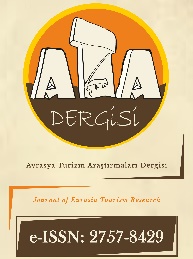 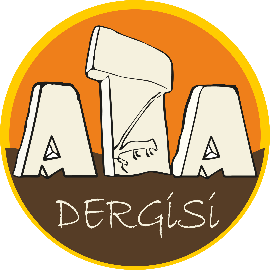 https://dergipark.org.tr/tr/pub/atadergiAvrasya Turizm Araştırmaları DergisiJournal of Eurasia Tourism Researchhttps://dergipark.org.tr/en/pub/atadergiTITLE PAGETITLE PAGETITLE PAGE